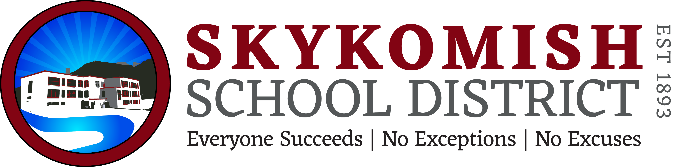 April 13, 2022 6:30 p.m.114 Railroad Ave W. Skykomish, WA Join Zoom Meetinghttps://us02web.zoom.us/j/86024001554?pwd=NmNST3I5aFRVQWl0V3hVSkJ1VWNVQT09Meeting ID: 860 2400 1554Passcode: 571774One tap mobile+12532158782,,86024001554# US (Tacoma)+13462487799,,86024001554# US (Houston)SCHOOL BOARD MEETING AGENDARegular Meeting CALL TO ORDER:Pledge of AllegianceROLL CALL:  Mr. Robinson-Chair, Mr. Brown Vice Chair, Mr. Laverde, Mrs. Bonnie Jones & ASB Student Rep Ms. Rebekah Jay.CHANGES IN AGENDA: COMMUNICATIONS, CORRESPONDENCE, REPORTS:  SBIRT Award Letter.Staff:    Superintendent Report and Recognitions: Board President Report:  John Robinson:  Legislative Representative Report:  Alberto LaverdeStudent Representative Report:  Rebekah JayAssociation Report:  PUBLIC COMMENTS:  The public is invited to attend Board meetings and will be given limited time during the open forum to voice opinions or concerns, except that all public or Board criticism of personnel of the district shall be heard only in executive session with the employee against whom the complaint is lodged present.  (A written request to speak with the board in executive session must be received by the Superintendent five (5) business days prior to the Board meeting).  No Board action may be taken under public comments.ACTION AGENDA ITEMS:	Approve Quote for Lift Rail Replacement					Discussion/ActionGoldbar Bus Run								Discussion/Action Accept SBIRT Award								 Discussion/Action2022-2023 Budget Discussion							Discussion/Action Posted:	April 11 , 2022Thomas Jay, Secretary to the Board